Приглашаем на Кубок Смоленска по бёрдингу!Дорогие друзья!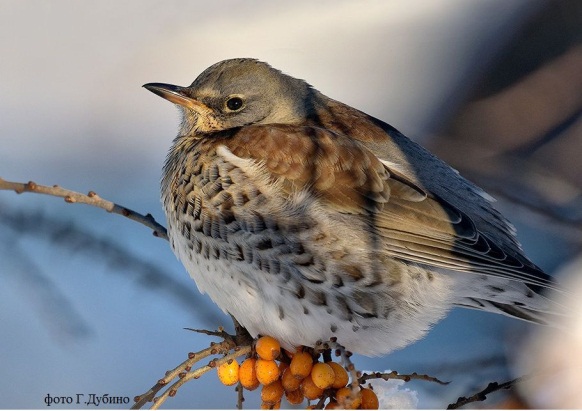 Продолжаем полюбившийся многим научный туризм в формате бёрдинга и приглашаем всех желающих принять участие в соревнованиях по спортивной орнитологии «Кубок Смоленска – 2018», которые состоятся 17 февраля 2018 года на территории Спортивно-оздоровительного омплекса «Смена» по адресу: Смоленск, Красный Бор, СОК «Смена».Соревнования будут проходить в Смоленске уже во второй раз!  У вас будет возможность стать частью миллионного сообщества бёрдвочеров – людей, которые сделали увлекательную фотоохоту частью своей жизни.Быть бёрдером – это интересное путешествие в мир природы. Близкое знакомство с птицами поможет вам увидеть красоту и глубину природы даже в черте города. Во время соревнований вы познакомитесь с видами птиц, которые остались зимовать в наших краях, а их не так уж мало!Зимний бёрдинг имеет несколько преимуществ:– количество видов птиц не так велико, как летом, поэтому начинающему бёрдеру будет проще;– зимой птицы собираются ближе к жилью человека, поэтому вам не потребуется лезть в дебри за своей «синей птицей»;– зимой фотографированию птиц не мешает листва.Победителей ждут призы от национального парка «Смоленское Поозерье». Для участия в соревнованиях необходимо:– команда из 2-5 человек;– цифровой фотоаппарат или мобильный телефон с камерой;– ручка или карандаш;– бинокль (желателен, но не обязателен);– определитель птиц (приложение в смартфоне или печатное издание);– сухой паек и термос с горячим чаем, чтобы подкрепиться;– одежда и обувь по погоде;– воля к победе и хорошее настроение!Организатор соревнований: национальный парк «Смоленское Поозерье». Партнер: спортивно-оздоровительный комплекс «Смена» АО «Газпром газораспределение Смоленск».Расписание:10.30-11.00 – Заезд участников, регистрация.11.00 – Предстартовый брифинг.11.30 – Начало соревнований.13.30 – Финиш.Стоимость: организационный взнос за участие в соревнованиях – 300 руб. с команды.Перед соревнованиями необходимо ознакомиться с Регламентом и заполнить Форму заявки.Заявки на участие принимаются по электронному адресу: d_belyaev@mail.ru  включительно до 15 февраля 2018г.Контакты для приема заявок: тел.: +7 915 659 24 86 Беляев Дмитрий. E-mail: d_belyaev@mail.ru.